Menu du 17 au 21 juin 2019Primaire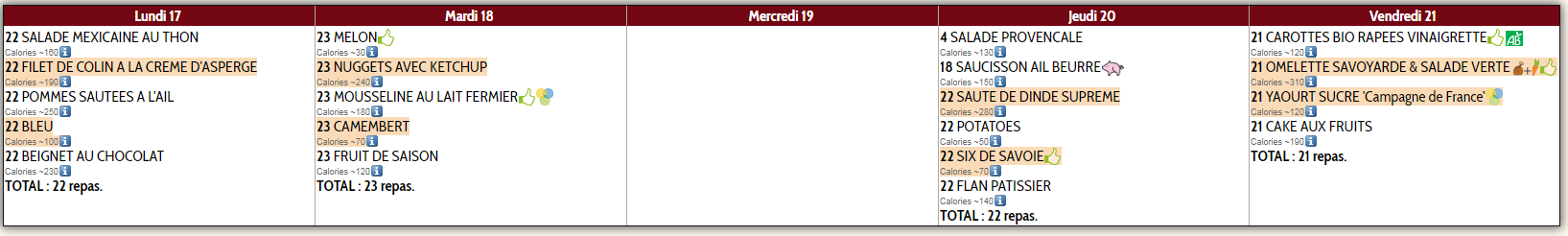 Maternelle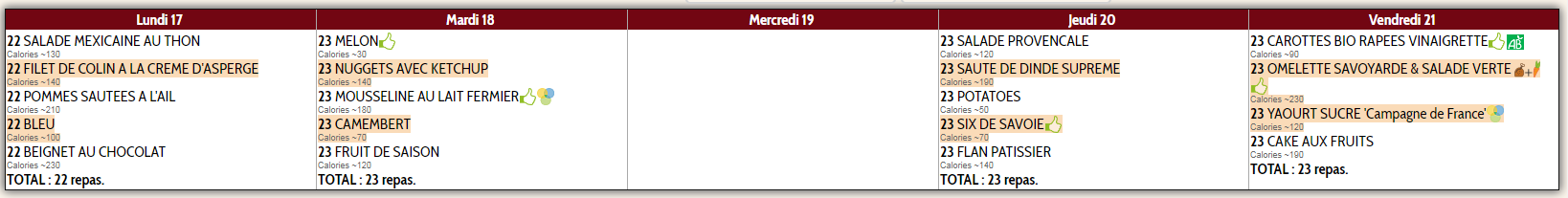 Menu du 24 au 28 juinPrimaire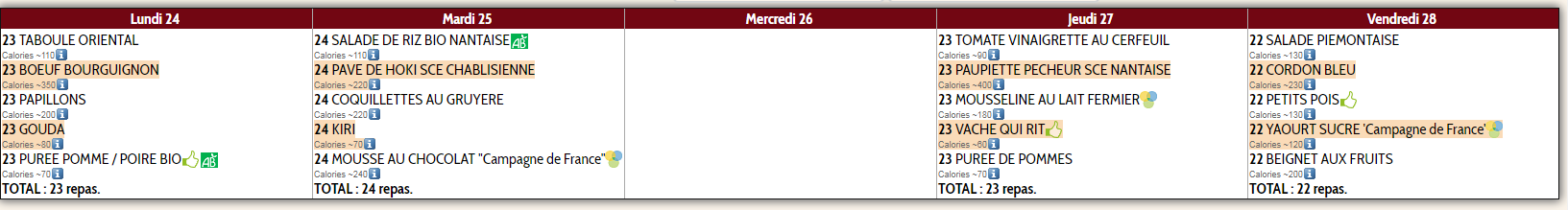 Maternelle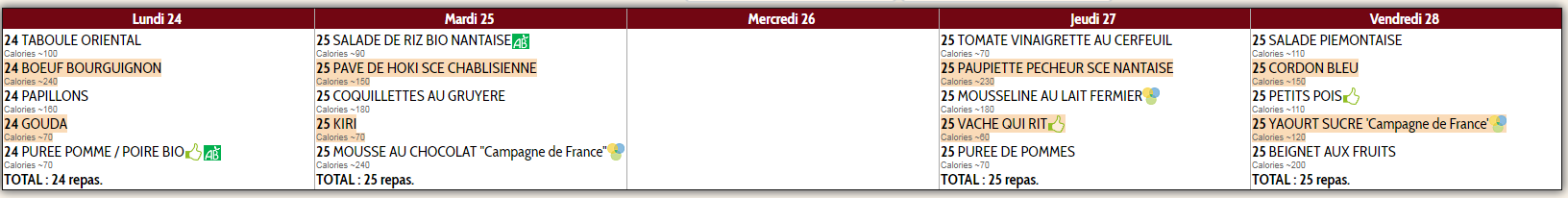 